lesson created by S. Kotkin – modified by P. Gray lesson created by S. Kotkin – modified by P. Gray TypeMapUses / CharacteristicsLevels of Distorted/Conformal1 Robinson 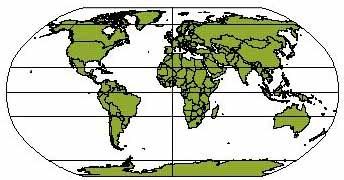 Areas near the poles appear flatter than reality.  Land is fairly accurate in size and shape, especially on the eastern and western edges.  2Mercator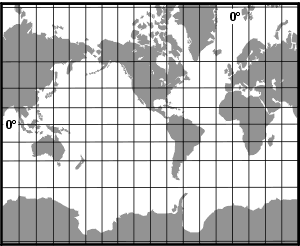 Greatly exaggerates the high latitudes countries.  Direction is accurate on the map.  Images near the poles appear much bigger than reality.  Shapes are accurate sizes are not.3Goode’s Interrupted or 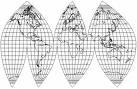 Portray areas in the earth’s surface as their true proportion.  Used for compare and contrast of land area regarding size.4Choropleth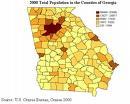 Shows geographical information and intensity level over an area using pattern or color for each unit of representation.  5Dot Distribution or Density Map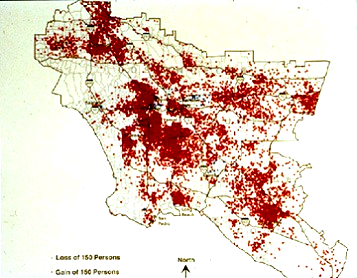 Uses dots to show the distribution of particular criteria over an area.  Dots do not show actual location of the criteria but the density of the criteria in that region.6Proportional Symbol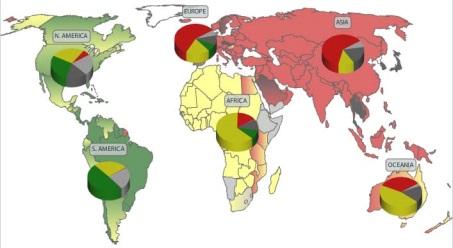 Shows the number of things in a particular area using the symbol scaled to represent the data.TypeMapUses / Characteristics7Cartogram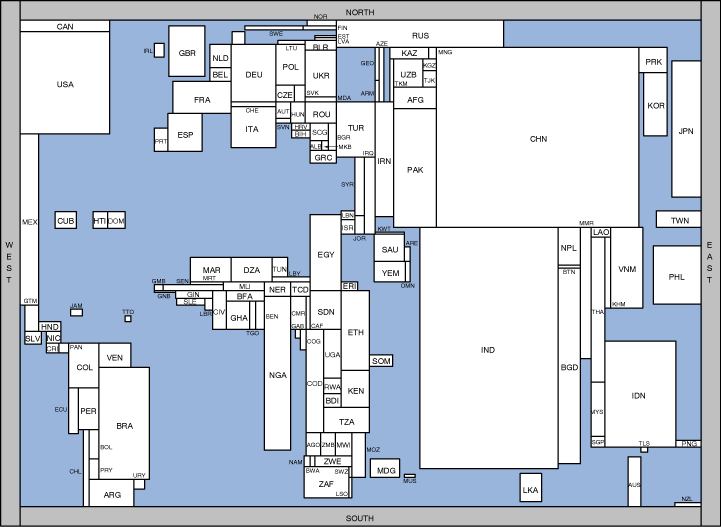 Size of the units is proportional to the data represented.  Used to represent statistics such as political turnout or population density.8Isopleth or Isarithmic Map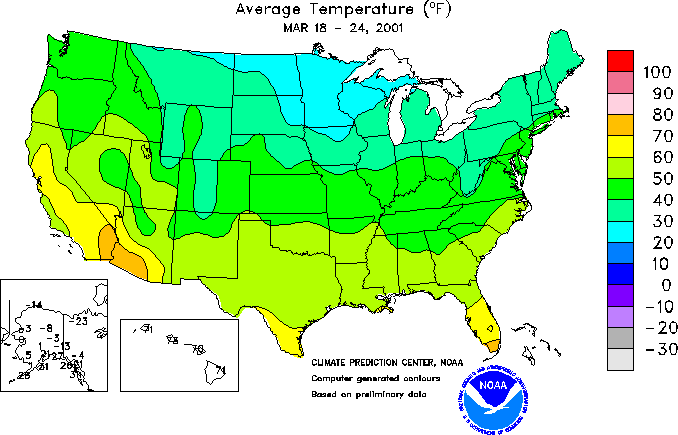 This type of map is ideal for showing gradual change over space. Temperature is a phenomenon that should be mapped using isopleth. Relief maps should always be in isopleth form for this reason.9Sinusoidal 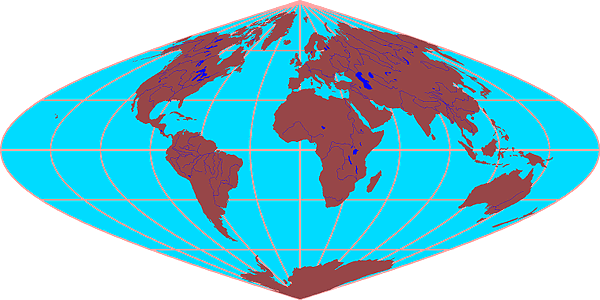 Excellent for reference 10Mollweide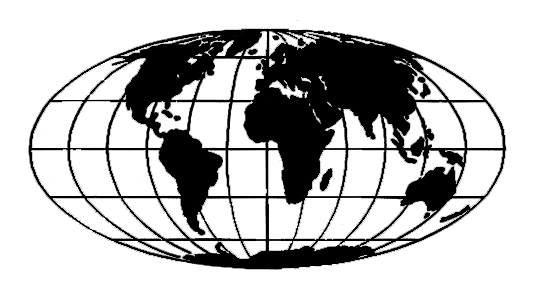 Excellent for reference11Flow Line Map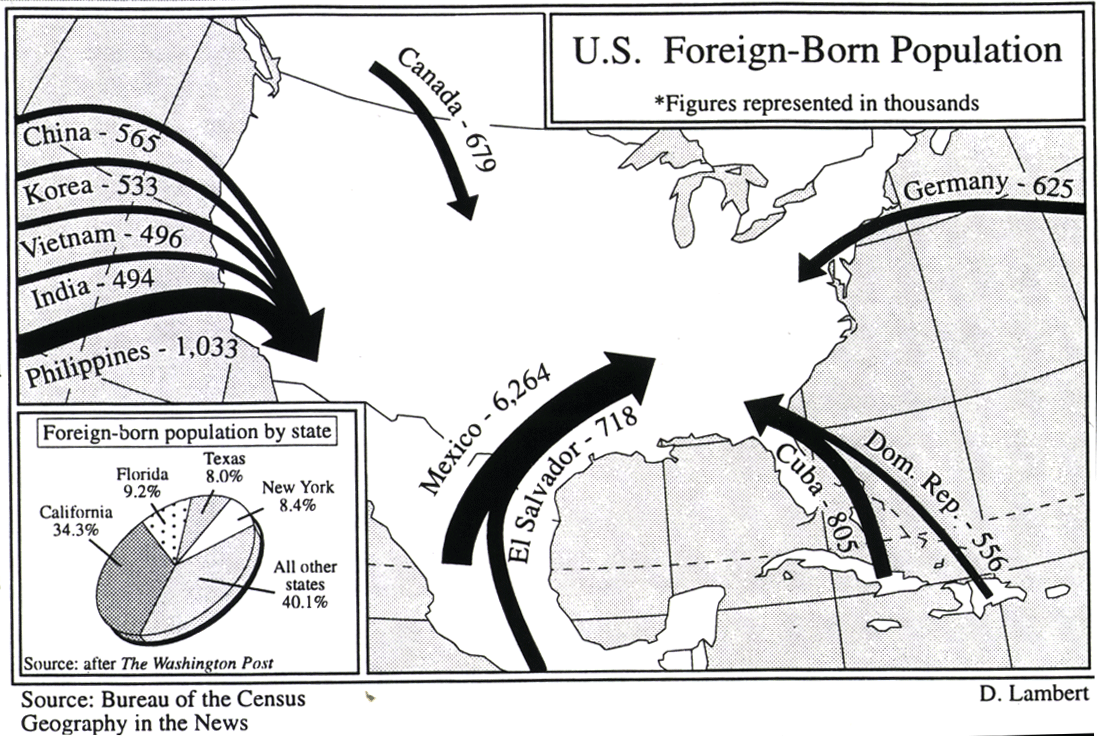 Lines show direction of movement of phenomena. Thickness of lines show amount of what is being measured